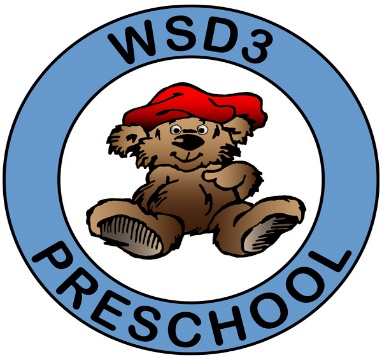 Since students will not be sharing supplies, they will need the following items for their individual use.  Please put your child’s name on each item.Pencil box Crayons (box of 8 or 16)Washable markers4 glue sticksChild-size scissors (metal blades, blunt-tip, NOT plastic-guard safety scissors)Watercolor paints Sidewalk chalk (small box)Full-sized backpackFull change of clothes (top, bottoms, underwear, socks, extra face mask)Water-bottle (to travel between home and school daily)Face Mask (to travel between home and school daily), if this is still a requirement at the time your child enrolls.Note:  If you cannot supply your child with these items, please let your child’s teacher know so we can help!Additional Donation Request List2021-2022Can you help?  The following is a list of supplies that are regularly used in the preschool classrooms.  Donations are not required, but very much appreciated!  Thank you for any supplies you can provide!AM Classes						PM ClassesGallon size Ziploc bags				Sandwich size Ziploc bagsDiaper wipes						2 boxes of KleenexPlay-doh						Play-dohSticky-back Velcro dots				Sticky-back magnet dots		Thin, nontoxic dry-erase markers			Thick, nontoxic dry-erase markers		 Note:  Teachers may request some additional items at the time of parent conferences and throughout the school year as needed.    